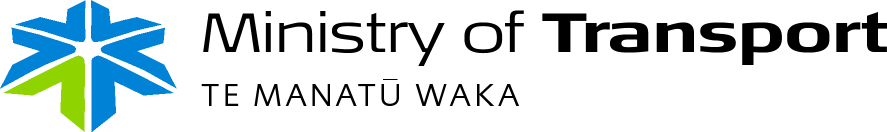 ROLE DESCRIPTIONRole Title		Senior Adviser - Internal Communications Group 		Governance & EngagementLocation		WellingtonDate			June 2017The Ministry:Provides strategic and practical policy advice to Ministers;Monitors and supports the Transport Sector Crown Entities; andWorks with the Transport Sector Crown Entities to ensure the transport system optimises its contribution to New Zealand citizens.The Ministry is committed to the following principles that guide the way we work. Empowerment – we empower our people to perform well by creating an environment that fosters personal responsibility and good judgementRespect – we treat each other with respect, are considerate of each others needs and are generous in spirit in our dealings with each otherAccountability – we encourage dialogue between staff, managers and the Senior Leadership Team to ensure we are consistent in our actions and that we hold each other to accountResponsibility – we are mindful of our role as public servants and the importance of acting in a transparent, professional and responsible way. We act lawfully and objectively and in compliance with the Ministry’s Code of Conduct. The Ministry’s ways of working provides flexibility and responsiveness to changing demands and priorities over time. The Governance and Engagement group is responsible for the provision of advice, and influencing and supporting the performance of the Ministry and overall performance of the government transport sector. It is also responsible for supporting the Ministry to be collaborative and influential, through effective stakeholder engagement and communications.This role is part of the Engagement & Communications Team.  The Engagement & Communications Team provides strategic and operational guidance, advice and support on all aspects of engagement & communications for the Ministry, including internal and external communications, official correspondence, stakeholder engagement support, media management and communications channels.  The role of the Senior Adviser - Internal Communications is to support the development and manage delivery of the Ministry's internal communication strategy and business plans, and contribute to improved staff engagement.  They ensure plans, approaches and initiatives are consistent with the Ministry’s engagement and communications strategies and identity.The Senior Adviser – Internal Communications partners with the Ministry senior leaders to develop and implement internal communication and engagement strategies and plans, to support the successful delivery of Ministry strategy.This role is responsible for:Shaping the thinking of our senior leaders, to ensure communication and engagement strategies are relevant to staff and contribute to improved staff engagementActively participating in the development of the Engagement and Communication Strategies for the MinistryEnsuring communications are aligned to the Ministry’s Values, Vision and Purpose, delivering a consistent visual identity and tone of voice, and supporting trust and confidence in the MinistryProviding expert communications advice and support on delivering strategic internal communications materials and collateralWriting, editing, and leading the production of specific communications materials and collateralEnsuring information and knowledge-sharing practice is aligned with Ministry strategies, plans and policiesManaging sector communication advice and support as allocatedProviding back-up support to other members of the Engagement and Communications team as needed. Internal Senior Leadership TeamAll Managers and staff ExternalCommunications Professional bodiesMedia representativesExternal providers/ConsultantsGovernment agencies and other organisations                                                        Ministers offices, including press secretariesDirect Reports NilComplies with relevant safety legislation, policies and procedures. Ensures personal health and safety standards are adhered to when at work or offsite when working. QualificationsA tertiary qualification preferably in Communications or related discipline (comparable experience considered)ExperienceEssential:Demonstrated experience in the design, implementation and management of communications and engagement strategiesDemonstrated ability to support the development of and implement sound strategic plans, that balance the interests of customers and stakeholders                                                                    A strong understanding of and experience of business partnering and strategic communicationsDemonstrated ability to engage with and influence senior leaders  Desirable:Experience in the public sector  Technical CapabilitiesKnowledge of New Zealand government contextExperience in internal communications and methodologiesProven written and verbal communication, with strong influencing skillsAchieving ambitious goalsDemonstrate achievement, drive, ambition, optimism, and delivery-focus; to make things happen and achieve ambitious outcomes. CollaborationPromotes cooperation, collaboration and flexibility in working with others, contributes as a team member, managers conflict with teams.Customer orientedActively looks for ways to help people, seeks understanding from customer to address customer concerns and needs and improve overall service levels. Honest and CourageousDeliver the hard messages, and makes unpopular decisions in a timely manner; to advance the longer-term best interests of customers and New Zealand.Problem solvingIdentifies problems and reviews related information to develop and evaluate options and implement solutions.Self-aware and agileLeverages self-awareness to improve skills and adapt approach; to strengthen personal capability over time and optimise effectiveness with different situations and peopleVerbal comprehensionCommunicates information and ideas presented through spoken words and sentences.Decision qualityMakes decisions, based on sound reasoning and the ability to outline and show reasoning as to how this decision was arrived at.Role DetailsAbout the MinistryRole ContextRole PurposeKey Responsibilities Key Relationships and ReportsHealth and SafetySkills, Experience and QualificationsCompetencies